פעילות מתוקשבת – מצבי צבירהمهمة محوسبة – حالات المادة التراكمية تحميل وتثبيت المهمة : الطريقة 1 (المفضلة):ادخل للمهمة التي تدعى "حالات المادة – اساس" بموضوع السالبية الكهربائية لتحميل وتثبيت المهمة في الحاسوب  اضغط هنا 
اذا لم تنجح في فتح المهمة , عليك تحميل برنامج javaweb לחצו כאן  (اتبع التعليمات). الطريقة 2 (فقط اذا لم تنجح حسب الطريقة 1 ):ادخل للرابط :   http://goo.gl/maEG9Nستظهر أمامكم هذه الشاشة : ابحث بواسطة الضغط على الأزرار Ctrl ו-F (سوية) "צבירה"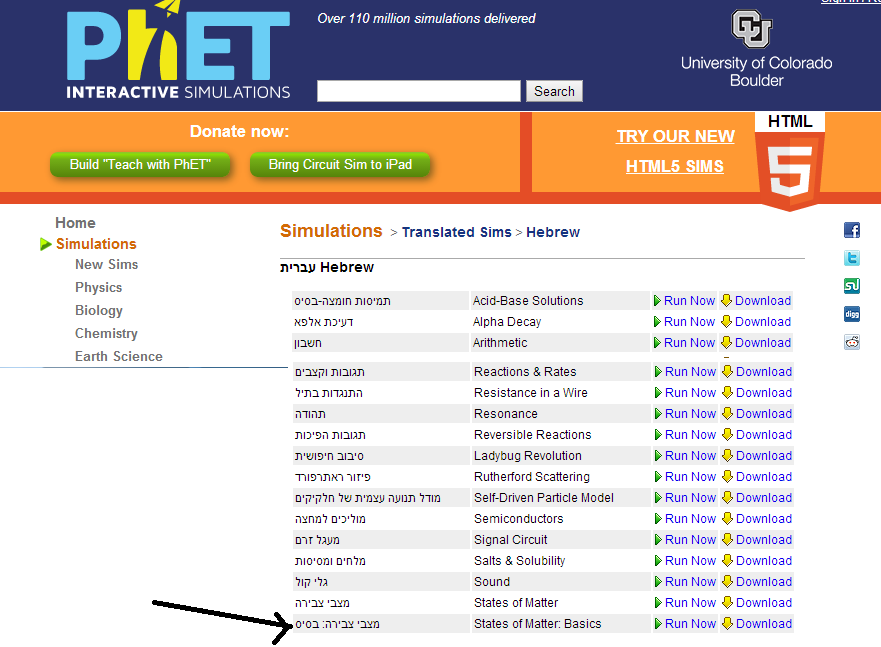 اختر  "מצבי צבירה: בסיס" واضغط على الزرDownload واتبع التعليمات.تنفيذ المهمة :أمامك النافذة التالية - 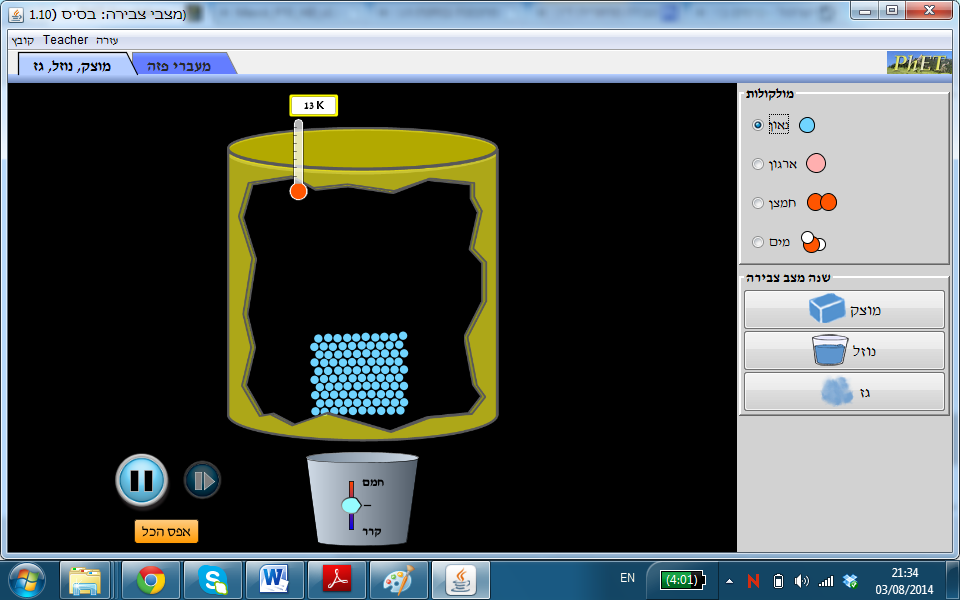 مهمة 1بالمحاكاة هنالك عرض لأربع مواد :نيون Neon ; ارجون Argon ;  اكسجين Oxygen;  ماء Waterاضغط على المواد المختلفة (بالجهة العليا من اليمين) وأكمل مشاهداتك في الجدول التالي:  مهمة 2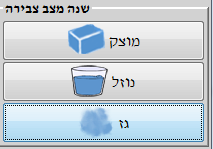 اختر أحد المواد التالية : أكسجين , أرجون أو نيون.انتقل بين حالات المادة الثلاث المعروضة صلب , سائل وغاز.صف بالمستوى الماكروسكوبي (مستوى الظاهرة) وبالمستوى الميكروسكوبي (المستوى الجسيمي) المميزات والفروق بين حالات المادة الثلاث للمادة التي اخترتها.استعن في الجدول التالي:المادة التي اخترتها : _________________مهمة 3 اختر حالة المادة الصلبة.انتقل بين أربع المواد المعروضة وتفحّص كل مادة بالمستوى الميكروسكوبي في الحالة الصلبة. صف وجه الشبه والاختلاف بين المواد الأربع. وجه الشبه :_________________________________________________________________________________________________________________________________________________________________________________الاختلاف:_______________________________________________________  ____________________________________________________________________________________________________________________________تمعّن بالحالة الصلبة وبالحالة السائلة للماء. عادةً تأخذ المادة حجم أصغر بالحالة الصلبة مقارنةً مع الحالة السائلة , ولكن هذا لا ينطبق على الماء. قارن بين انتظام جزيئات الماء في الحالة الصلبة والحالة السائلة. اشرح بواسطة رسم يعبر عن انتظام 6 جزيئات ماء في الحالة الصلبة والحالة السائلة , لماذا يأخذ الماء حجم أكبر في الحالة الصلبة ? (يمكنك نسخ الصورة من المهمة المحوسبة)____________________________________________________________________________________________________________________________مهمة 4 – تأثير درجة الحرارة على حالة المادة قم بتنفيذ الخطوات التالية لكل مادة من المواد المعروضة أمامك على الشاشة:اختر الحالة الصلبة: 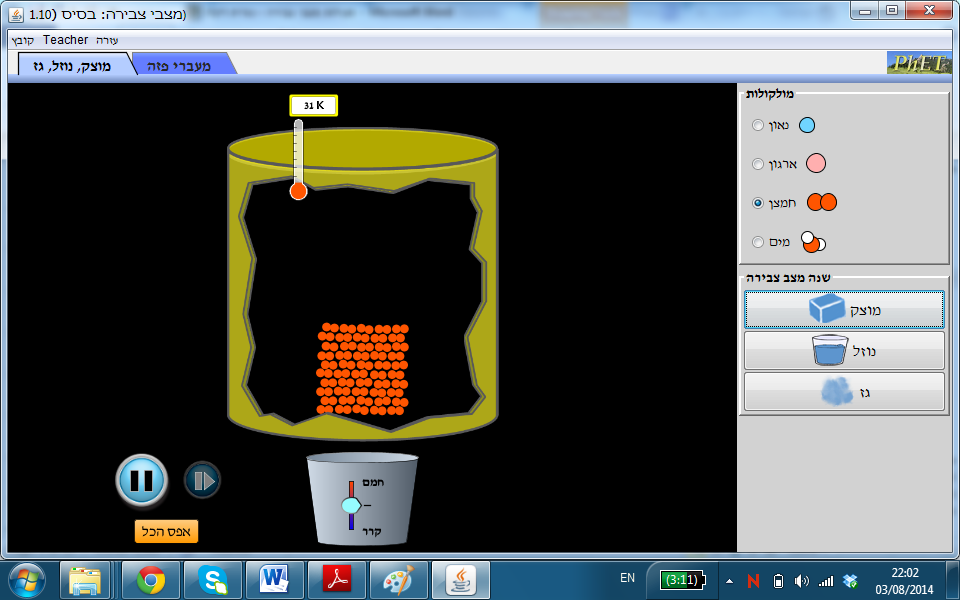 اختر : ارجون أو نيون   قم بتغيير درجة الحرارة (انظر الرسمه اعلاه) حتى تتحول المادة للحالة الغازية. سجل درجة الحرارة : بوحدات كلفين  K_____ بوحدات درجة مئوية  C _____كيف عرفت بأن المادة تحولت للحالة الغازية؟ اختر : ماء أو أكسجين قم بتغيير درجة الحرارة (انظر الرسمه اعلاه) حتى تتحول المادة للحالة الغازية. سجل درجة الحرارة : بوحدات كلفين  K_____ بوحدات درجة مئوية  C _____كيف عرفت بأن المادة تحولت للحالة الغازية؟ في ماذا يختلف وضع الغاز في حالة الارجون أو النيون مقارنةً لوضع الغاز في حالة الماء أو الأوكسجين؟  تذكر: 0C=273K (ولذلك... 25C=298K, 100C=373K)عملاً ممتعاً , مثيراً وموفقاً !اسم المادةونموذج الجسيمالصيغة الكيميائيةوصف جسيمات المادة(ذرات / جسيمات)نوع المادة(عنصر / مركب)وصف المادة بالمستوى الماكروسكوبيوصف المادة بالمستوى الميكروسكوبي(رسم, انتظام, انواع الحركة وسرعة الجسيمات)صلبسائلغاز